Опитувальний лист для ПП Тканих Мішків* Для розрахунку ціни необхідно заповнити всі відмічені пункти.Замовник:Дата:Телефон:E-mail:AD*STAR КлапаннийAD*STAR КлапаннийAD*STAR ВідкритийПлоский, СітчастийПлоский, СітчастийПлоский, СітчастийПлоский з фальцямиПлоский з фальцями і клапаном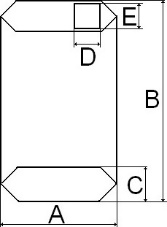 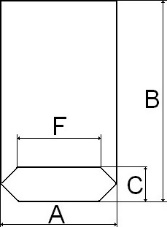 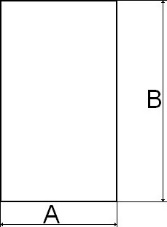 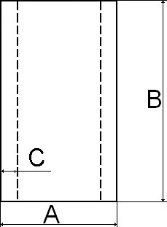 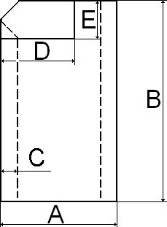 Тип 1Тип 1Тип 2Тип 3Тип 3Тип 3Тип 4Тип 5Технічні даніТехнічні даніЗначенняЗначення*Тип мішка*Тип мішка[1-5]*Затарюваний продукт*Затарюваний продукт*Вага затарюваного продукту *Вага затарюваного продукту [кг]*Насипна щільність затарюваного продукту*Насипна щільність затарюваного продукту[кг/м³]Торгова марка / найменування клішеТоргова марка / найменування кліше*Верхній одинарний шов *Верхній одинарний шов [так / ні]*Фальці*Фальці[так / ні]*РозміриШирина мішка A[см]*РозміриДовжина мішка B [см]*РозміриШирина дна C [см]*РозміриШирина фальців C [см]*РозміриДовжина клапана D [см]*РозміриШирина клапана E [см]*Друк*Друк[так / ні]Кількість кольорів друкуКількість кольорів друку[0-6:6-0]*Перфорація/Мікроперфорація*Перфорація/Мікроперфорація[так / ні]*Ламинация*Ламинация[так / ні]Щільність тканиниЩільність тканини[г/м²]Щільність ламінаціїЩільність ламінації[г/м²]*Загальна щільність мішка *Загальна щільність мішка [г/м²]Вага мішкаВага мішка[г]Колір мішкаКолір мішкаПрозора полосаПрозора полоса[так / ні]Ширина прозорої полосиШирина прозорої полоси[см]*UV стабілізація*UV стабілізація[так / ні]Ручка (для AD*STAR Відкритих, Плоских мішків)Ручка (для AD*STAR Відкритих, Плоских мішків)[так / ні]Вкладиш (для Плоских мішків)Вкладиш (для Плоских мішків)[так / ні]Шпагат (для Сітчастих мішків)Шпагат (для Сітчастих мішків)*Загальна кількість мішків*Загальна кількість мішків[шт.]